КОНКУРС ПРОЕКТОВ ИНИЦИАТИВНЫХ ГРАЖДАН, ТОСВ июне 2023 года  инициативные жители села Веденка приняли решение о создании ТОС, целью определили произвести капитальный и частичный ремонт колодцев расположенных по ул. Шевченко1,     ул. Набережная 65,  затем приняли участие в конкурсе проектов, инициируемых жителями муниципальных образований Приморского края, по решению вопросов местного значения и были допущены.    На реализацию проекта Департаментом внутренней политики было выделено 500 тыс.руб. 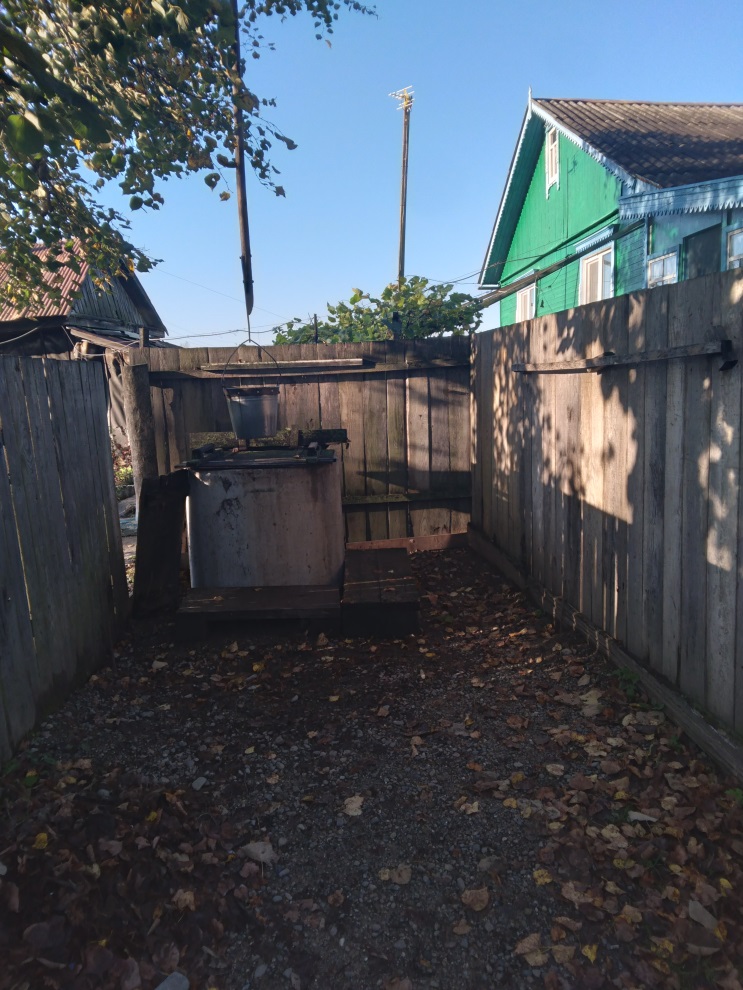 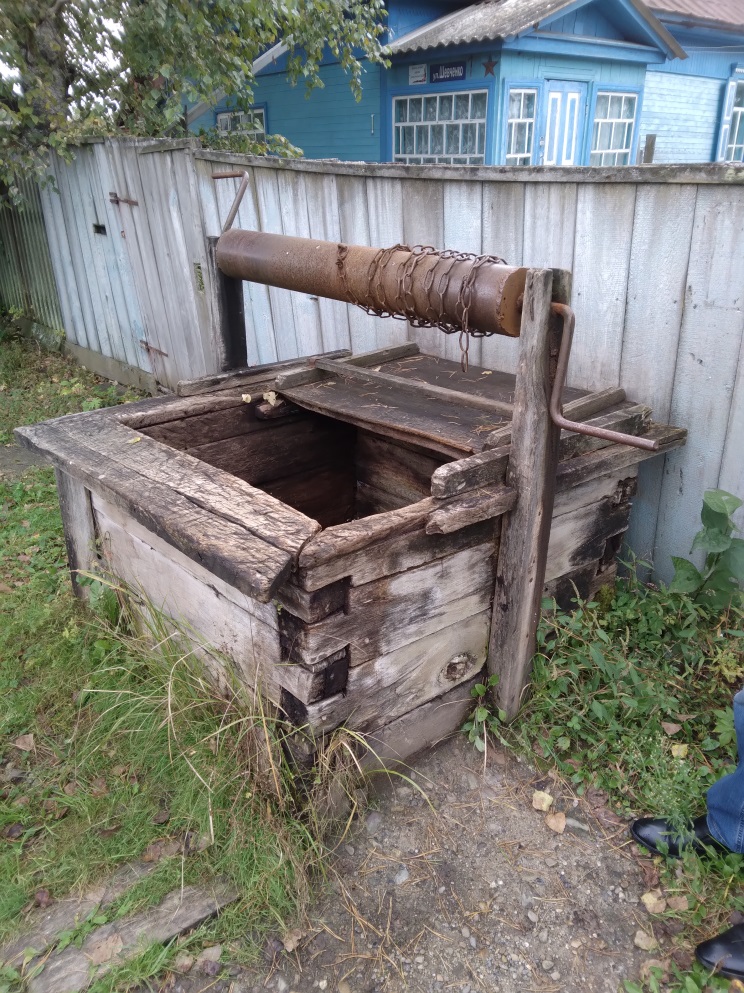 Описание обоснованности и актуальности проблемы, на решение которой направлен проект – Колодцы являются  единственным и доступным  источником водоснабжения в отсутствии централизованного водоснабжения. И используются  жителями села для жизненно-необходимых нужд. За долгое время эксплуатации данные колодца пришли в негодность. Требуется как капитальный, так и частичный ремонт.  Задачи проекта- Привлечь внимание населения к решению вопросов местного значения, а также к благоустройству села, улучшить  качество быта жителей. Граждане выразившие  участвовать в реализации проекта  – 32 чел.,   (провести субботник, убрать старые срубы колодцев)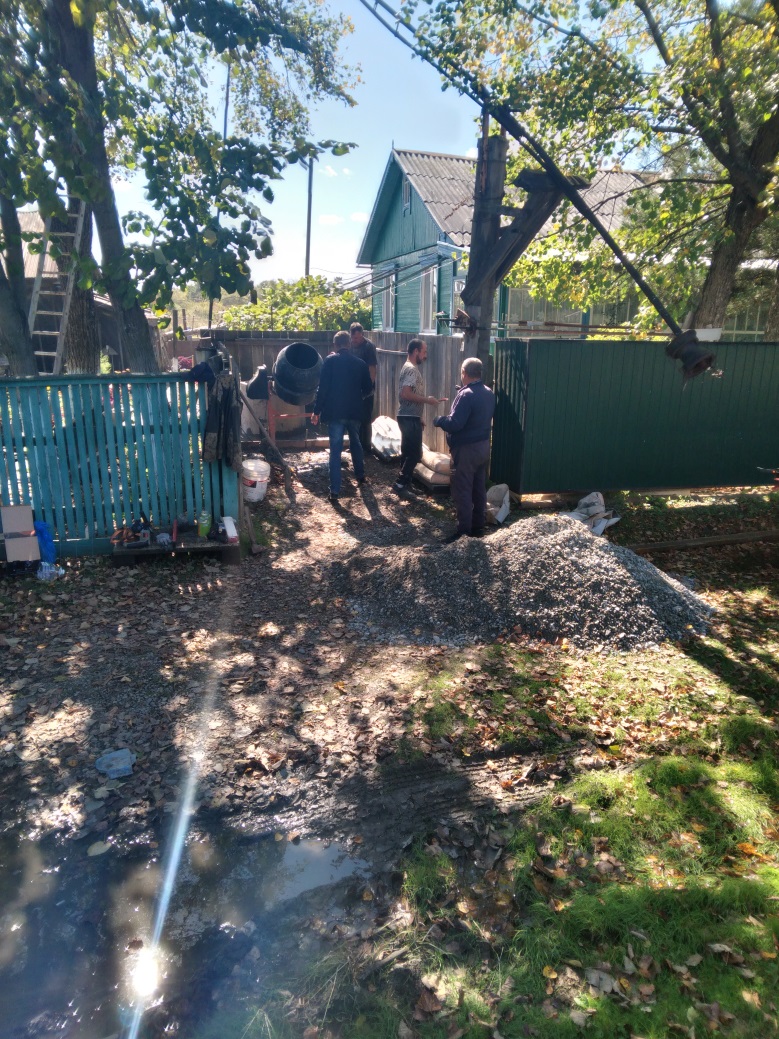 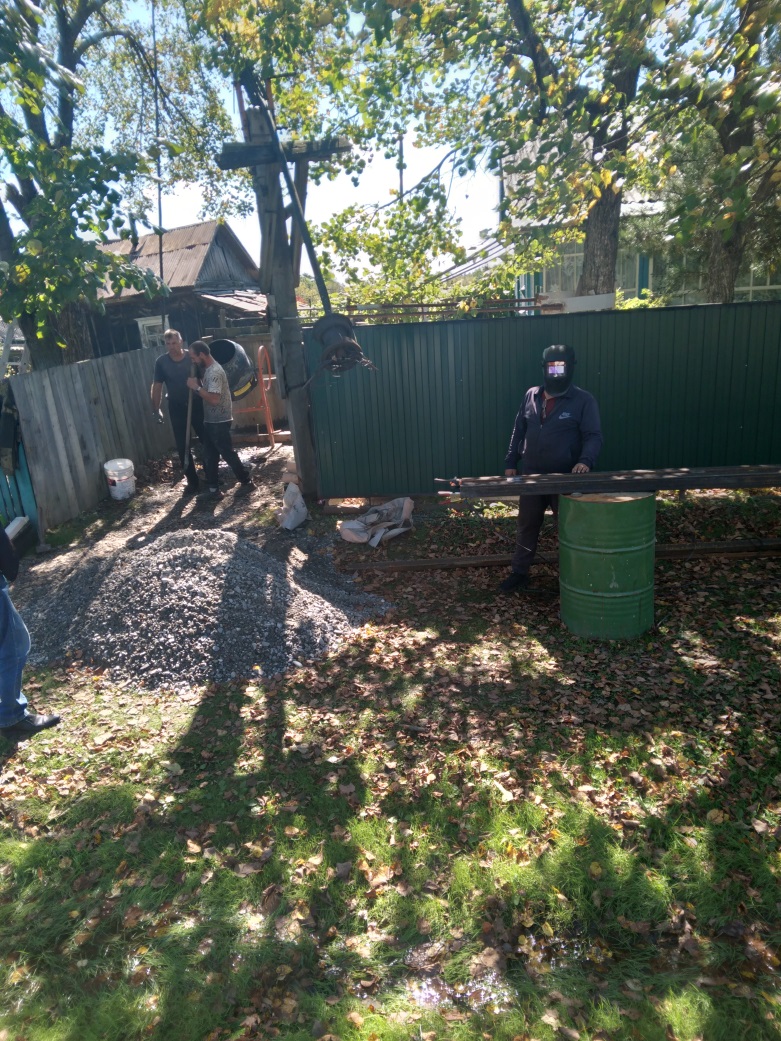 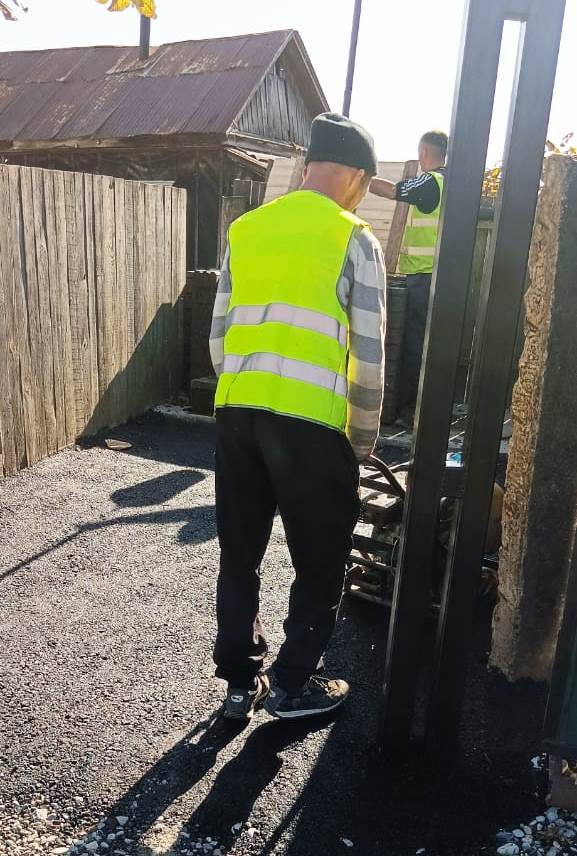 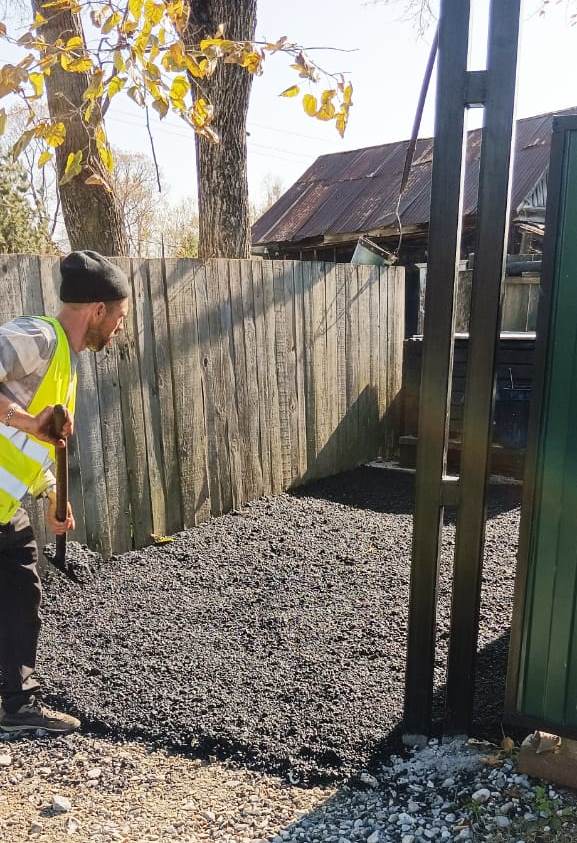 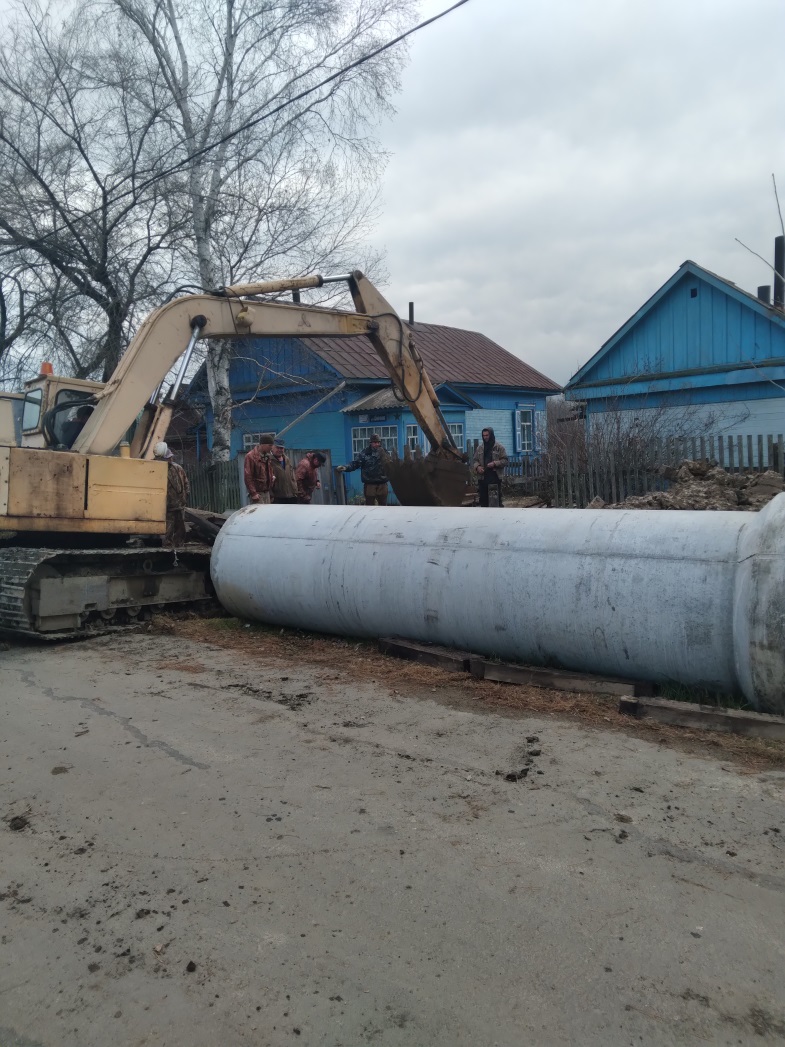 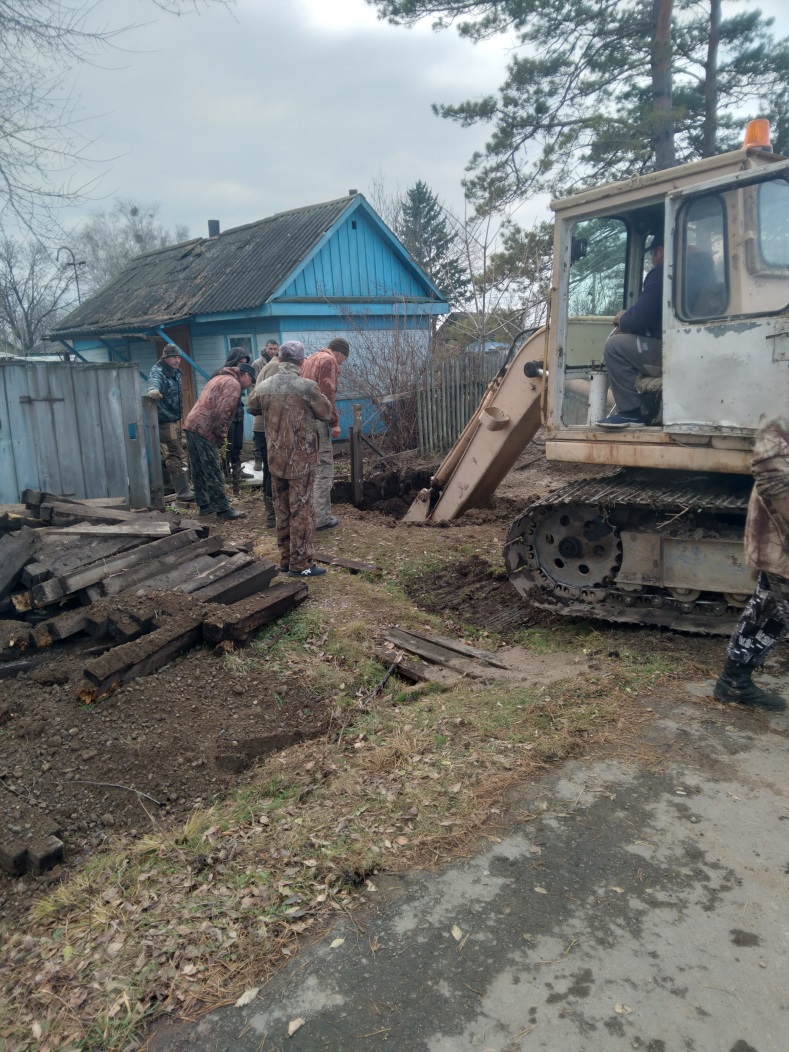 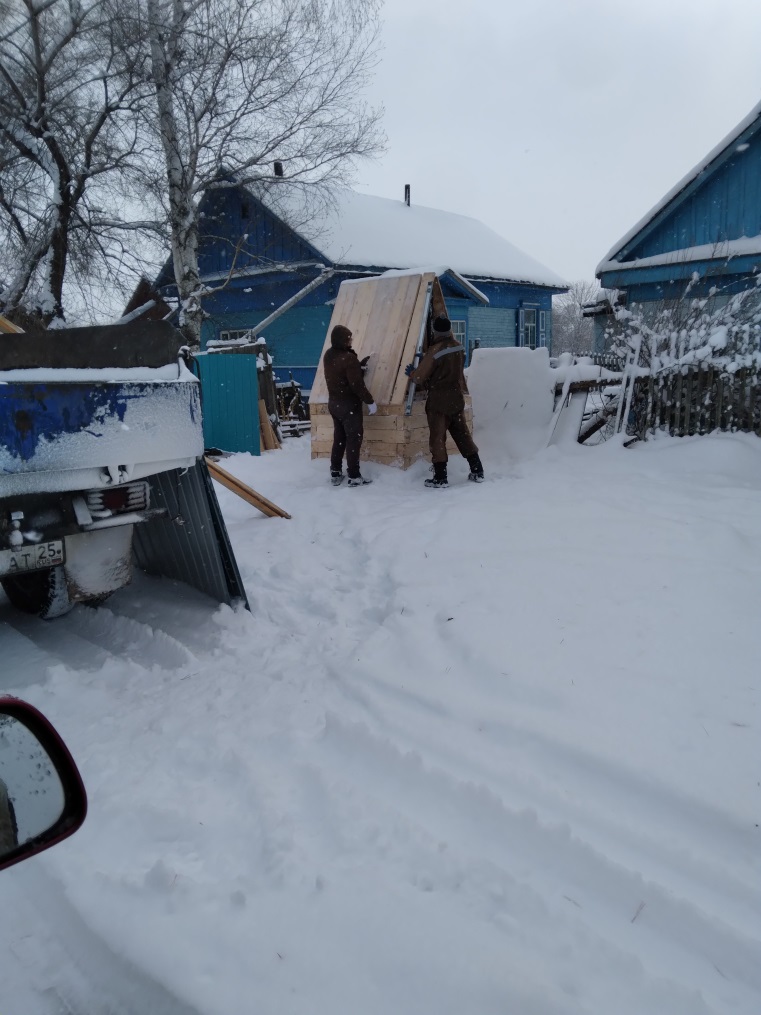 Результаты реализации проекта.                                                      Работоспособное состояние обеспечения поступления чистой воды. После проведения ремонтных работ результат долгосрочное и комфортное использование, а так же предполагается, что и далее инициатива граждан будет выражаться в участии других проектов  настроенных своими целями на благоустройство села с их участием.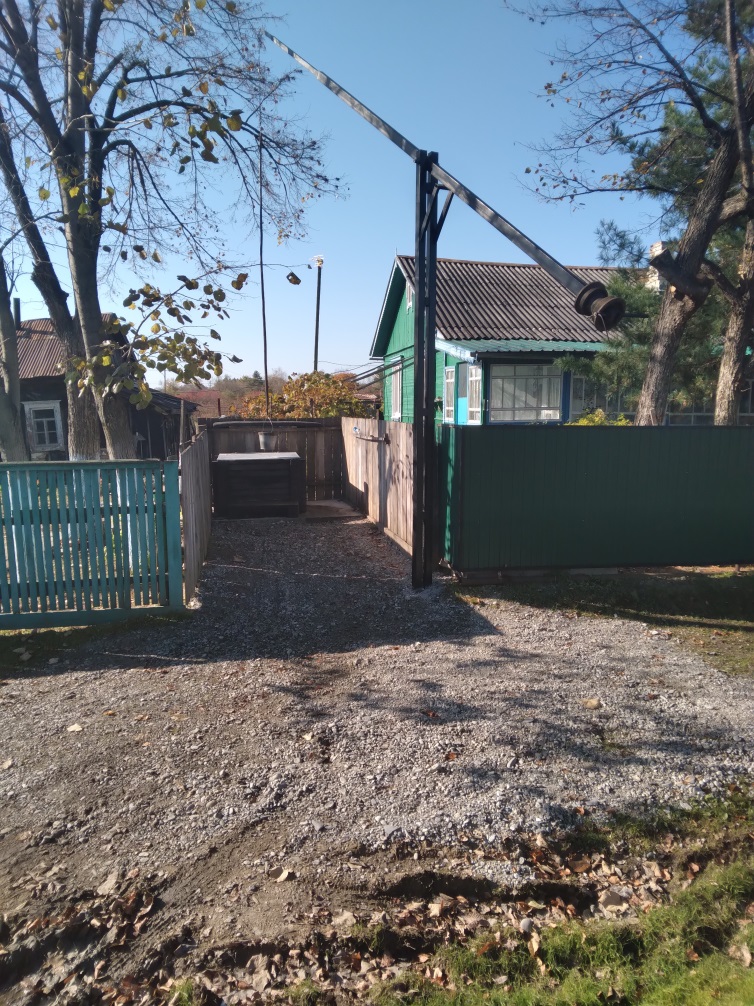 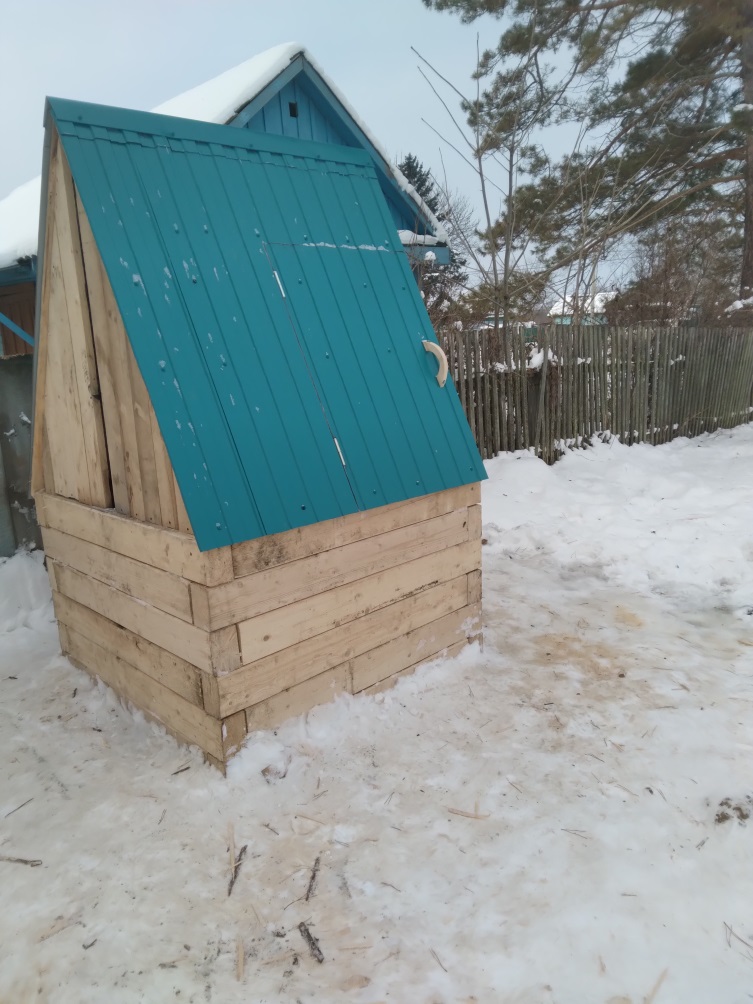 ПРОЕКТ - инициируемый жителями муниципальных образований Приморского края комплекс взаимосвязанных
мероприятий, раскрывающий возможность решения вопросов местного значения с участием инициаторов
проектов, в том числе направленных на благоустройство придомовой территории, на приобретение (установку)
детских и спортивных площадок, уличных тренажеров и спортивного инвентаря, хоккейных и спортивных коробок,
горок, автомобильных парковок и остановок, столбов, фонарей для освещения улиц, колодцев, скважин,
памятных знаков и мемориальных досок, сцены, пешеходных мостов и дорожек (тротуаров), малых
архитектурных форм, громкоговорителей, средств видеонаблюдения и связи, ограждений, лотков для отвода
сточных вод, благоустройство кладбищ, парковых зон и скверов